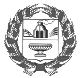 СОБРАНИЕ ДЕПУТАТОВ НОВОДРАЧЕНИНСКОГО СЕЛЬСОВЕТА ЗАРИНСКОГО РАЙОНА АЛТАЙСКОГО КРАЯРЕШЕНИЕ-проект00.00.2019	№ 00с. НоводрачениноО налоге на имущество физических лиц на территории муниципального образования Новодраченинский сельсовет Заринского района Алтайского края       В соответствии с главой 32 Налогового кодекса Российской Федерации (далее-Налогового кодекса), Федеральным законом от 06.10.2003 №131-Ф3 «Об общих принципах организации местного самоуправления в Российской Федерации», законом Алтайского края от 13.12.2018 №97-ЗС «Об установлении единой даты начала применения на территории Алтайского края порядка определения налоговой базы по налогу на имущество физических лиц исходя из кадастровой стоимости объектов налогообложения», Собрание депутатов Новодраченинского сельсовета Заринского района Алтайского краяРЕШИЛО:Установить и ввести в действие с 1 января 2020 года на территории муниципального образования Новодраченинский сельсовет налог на имущество физических лиц (далее-налог).Установить, что налоговая база по налогу в отношении объектов налогообложения определяется исходя из их кадастровой стоимости.Определить налоговые ставки в следующих размерах:0,3 процента в отношении:жилых домов, частей жилых домов, квартир, частей квартир, комнат;объектов незавершенного строительства в случае, если проектируемым назначением таких объектов является жилой дом;единых недвижимых комплексов, в состав которых входит хотя бы один жилой дом;гаражей и машино-мест, в том числе расположенных в объектах налогообложения, указанных в подпункте 2 настоящего пункта;хозяйственных строений или сооружений, площадь каждого из которых не превышает 50 квадратных метров и которые расположены на земельных участках, предоставленных для ведения личного подсобного, дачного хозяйства, огородничества, садоводства или индивидуального жилищного строительства;2,0 процента в отношении объектов налогообложения, включенных в перечень, определяемый в соответствии с пунктом 7 статьи 378.2 Налогового кодекса, в отношении объектов налогообложения, предусмотренных абзацем вторым пункта 10 статьи 378.2 Налогового кодекса, а также в отношении объектов налогообложения, кадастровая стоимость каждого из которых превышает 300 миллионов рублей;0,5 процента в отношении прочих объектов налогообложения.Признать утратившим силу решение Собрания депутатов Новодраченинского сельсовета от 13.11.2014 № 18 «О ставках налога на имущество физических лиц на территории муниципального образования Новодраченинский сельсовет Заринского района Алтайского края».Контроль за исполнением настоящего решения возложить на постоянную комиссию Собрания депутатов Новодраченинского сельсовета по бюджету, налоговой и кредитной политике.Настоящее решение вступает в силу с 1 января 2020 года, но не ранее чем по истечении одного месяца со дня его официального опубликования в Заринской районной газете «Знамя Ильича»Глава сельсовета                                                                                                  А.Е.Гавшин